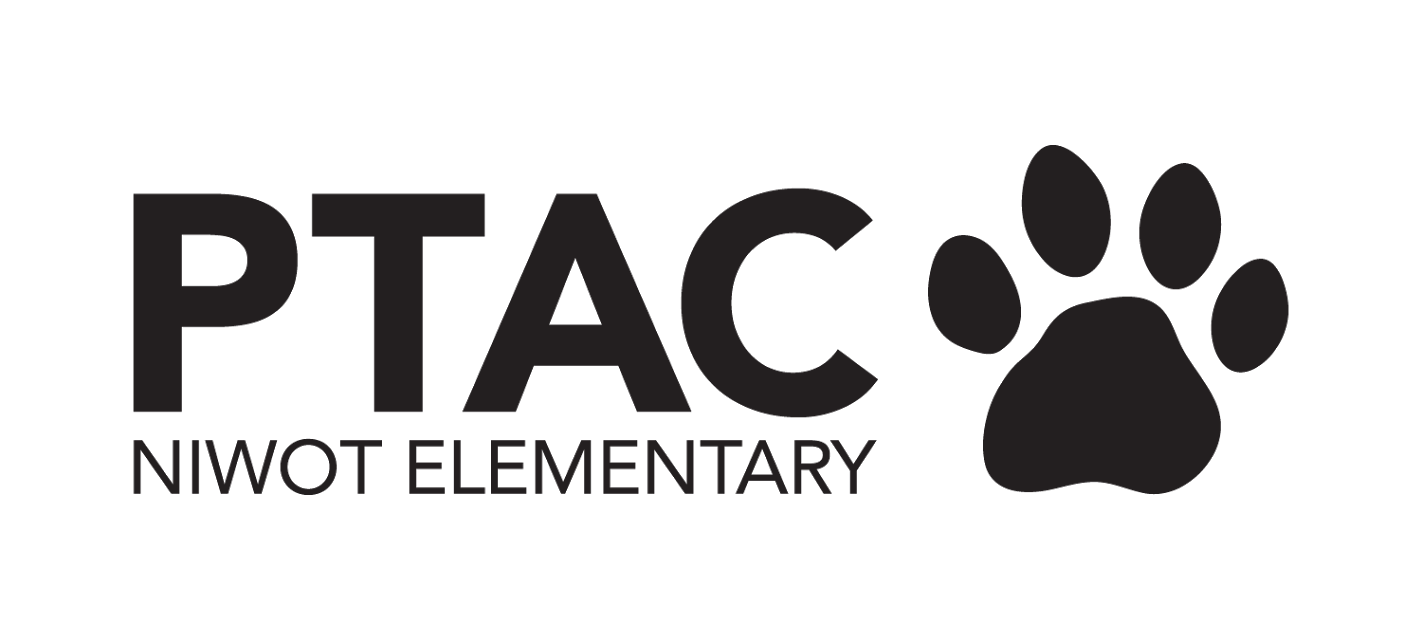 PTAC Board Meeting Agenda November 2023WelcomePrincipal UpdateITEMS TO BE DISCUSSEDCougar Campaign incentivesNo Cash receivedGraphic to send to teachers sent from Sarah to Nancy, teachers are fine with it. Next week - Paw party for highest %Donut Party? Not sure which class won - Maggie to download with info and can send to Sarah. Feedback - all families just really having a hard time with how much more things costThere is an option for smaller monthly donation when on the donation form. Possibility of moving campaign later in the fall, later start time also an issue with weather. SRO UpdateOfficer Ken retired, as of now - Eric Underwood will be SRO. He is SRO at NHS. They will not look to hire until next year. To be reintroduced in the week or so. President ITEMS TO BE DISCUSSEDEventsTrot final resultsAs of now, $2900 in excess of budgeted funds raisedCougar Campaign - we are still shy of our goal (see Fundraising section)Talent Show - applications for all acts due today (Nov 6th) First show offs Nov 14-15 in Music Room. Signups will go out Nov 8th60 Responses for talent showWednesday sign ups for parents for the show offBook Fair notes from Kelly: - ScholasticChallenge - Set up is on day of talent showFriday February 2nd - Library closed for Book Fair Set up. I know this overlaps with the Talent Show night, but I should only need a few parent volunteers to help me with set up. Monday February 5th - Book Fair Student Preview - each grade will come to the library together for a 30-minute preview. Book Fair Shopping - Tuesday February 6th - Friday February 9th. We will be open for shopping during regular library time for K-5th graders. We will also be open after school Tuesday - Thursday with later hours for learning celebrations. Submitting a grant request to fund prizes for Find the Mystery Book game to promote book fairThoughts on December or January gathering for volunteers and Board? Weds Dec 13 or late January? January - there will be more time TreasurerITEMS TO BE DISCUSSEDFinalized bank merger transition to BMO online and Quickbooks re-integrationThere were more challenges in the transition than expected. Now all is caught up in QBStack of checks at school for Molly to signMagazine subscription for 2nd gradeVP Fundraising ITEMS TO BE DISCUSSEDCougar CampaignAbout $10K shy - extending 1 weekFinal week of flagging - try different daysAM on Weds 11/8 (Mwebaza starts at 8a) or Thurs 11/9 About 150 kidsPM on Thurs 11/9 or Fri 11/10Thursday pmCan we make any of this up with what we brought in from the Trot?Good cushionIdea about silent auction of experiences with teachers, how much could this realistically bring in?Listening to music, afternoon snack, go for a walk, etc. Open to more ideasNancy to feel out what the teachers thinkMovie and care on late start mornings - Nancy to chat with JenniferWe do need to end it this week and come back with next iteraltionComfortable moving on? Nancy - worried about paras, but it is probably a good idea to come back with other ideas. Concern for pushing it back on teachers - Nancy to feel it out. Maybe teachers have some ideasDining for DollarsProto’s October date brought in $47510% for all day of salesNote included stated that this was the largest fundraiser they ever hadPerhaps add to a flyer, state that the money goes to staff/parasNext Community Night is Tuesday 11/14 at Bad Daddy’s Burger Bar from 4pm-9pm20% on all salesRequest to buy/sell car magnet ‘Niwot’ cougar paws - email out to Spirtwear company, does anyone know of other places to get these?No magnets available - Molly has looked into it, maybe go to Zazzle and make a batch. SecretaryITEMS TO BE DISCUSSEDStatus of Teacher GrantsGrants thus far:Time for kids - 3rd Grade $114Time for Kids - 2nd Grade $110Pending Grants:Sandhoff - supplies for a math/social studies project to share some supplies with at lease 1 other 1st grade classWinka - question about camera to use for yearbook - https://a.co/d/4xpvKJP $400We have 2 possible donationsCommunications				ITEMS TO BE DISCUSSEDFinal Cougar Campaign comms All set, finalize flier once we hear of Donut PartyGoal to send out tomorrowMaggie - pretty sure it’s Ms. Lennart’s class 61%Nancy - can coordinate with teachers for timingLet’s debrief on Cougar Campaign. Is this still working? Do we need to rethink this main fundraising effort? How can we motivate the community?Some initial ideas: Shorten time for campaign to one month - this will also allow for more separation between the Trot and the CampaignRethink format - maybe a direct appeal isn’t the best option anymore? We have received TWO!! offers for a camera donation for the Yearbook! I can email this info to Gracie to see what she thinks.A Nikon camera from Renee Heintze. She says “The camera I have for Gracie is a Nikon D50 DSLR. It comes with the Nikon AF NIKKOR 28-80mm lens, a spare battery pack and a polarizing filter. I have the full instruction manual for it as well. Unfortunately, I haven't found the battery charger, but they can be purchased online for around $10-$25 after a quick search. It's at least 11 years old, since I inherited it back in 2014, but is still considered a pretty good digital camera.”A DSLR (interchangeable lenses) from Will Henderson. He says “It will work just fine in Auto mode as a point and shoot. So aside from being a little big it should hopefully work for kids to use. It’s a Nikon D50, with three lenses (a 35mm prime, a 50mm prime, and an 18-55mm zoom), a case, a battery with charger, and an SD card (albeit a pretty old one).”Let Gracie choose which feels rightWe might need to fund an SD card for the donated cameraCommunity nights - are they set for the rest of the year?No - not all set, ideas welcomeWahoo’s Fish Tacos - does fundraisersGet Air - maybe for JanuaryVolunteer CoordinatorITEMS TO BE DISCUSSEDNext Meetings December - Tues, Dec 12th at 9:15amJanuary - May meetings to be scheduled in December	Polling coming for future meetingsWhat’s the best way to make things accessible?	Have a zoom link to include anyone who would like to attend